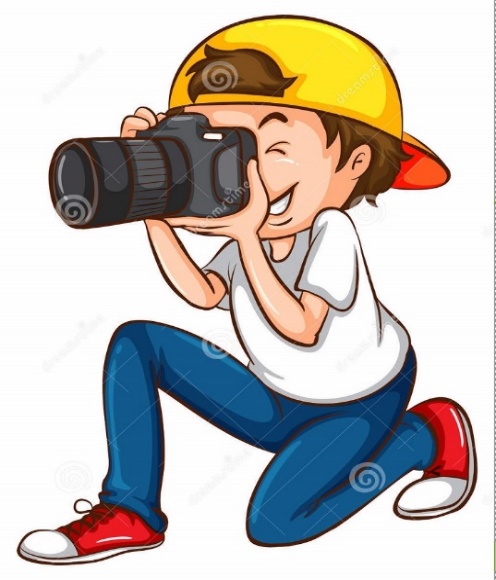 Konkurs Fotograficznydla Dzieci i Rodziców
 
 Zapraszamy wszystkie dzieci                           z naszego przedszkola wraz z Rodzicamido wzięcia udziału w konkursie  fotograficznym pt.„Weekendowy spacer po Nowej Hucie"Poszukujemy interesujących miejsc, krajobrazów, budowli, które można sfotografować w Nowej Hucie, następnie wspólnie z mamą lub tatą wykonujemy zdjęcie, a na koniec wywołujemy je i przynosimy do przedszk0la. Na zdjęciach mogą znajdować się też dzieci wraz                                     z rodzicami!1. Termin składania zdjęć: do 20.05.2019 r.                                                                                 2. Zgłaszając prace uczestnik wyraża zgodę na publikowanie zdjęć                                        i wizerunku dziecka z rodzicem na stronie internetowej.                                                                                                                                               3. O wynikach konkursu poinformowani zostaną uczestniczy 30.05.2019r. na stronie internetowej Przedszkola.                                                                                                                                          4. Na zwycięzców czekają nagrody, każdy uczestnik zostanie zauważony.                                                                                                                                             Fotografujemy tylko tereny Nowej Huty!  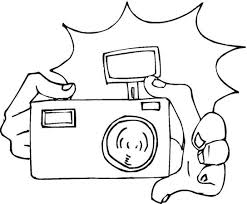 Zachęcamy do udziału                 w naszym konkursie fotograficznym!